Colegio San Manuel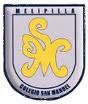 		Asignatura: Educación Musical  		Profesor: Carolina Bustamante Maldonado                                Curso: 1° año GUÍA N°4 EDUCACIÓN MUSICAL Fecha de inicio: 04 de mayo 					Fecha de Término: 15 de mayo de 2020NOMBRE: ______________________________________________Te invito a que escuches y observes este video del Mineduchttps://youtu.be/exy51jdl_egMientras escuchas el video puedes expresarte realizando movimientos bailando etc.Imagina una historia o cuento con ésta música (recuerda que las historias o cuentos tienen personajes, inicio que es cuando comienza, desarrollo y final, luego de imaginar y contar la historia a tus papás, realiza el dibujo pintado de una parte de ésta historia en tu cuaderno, y cuenta en breves palabras el resumen de ésta (enviar la imagen)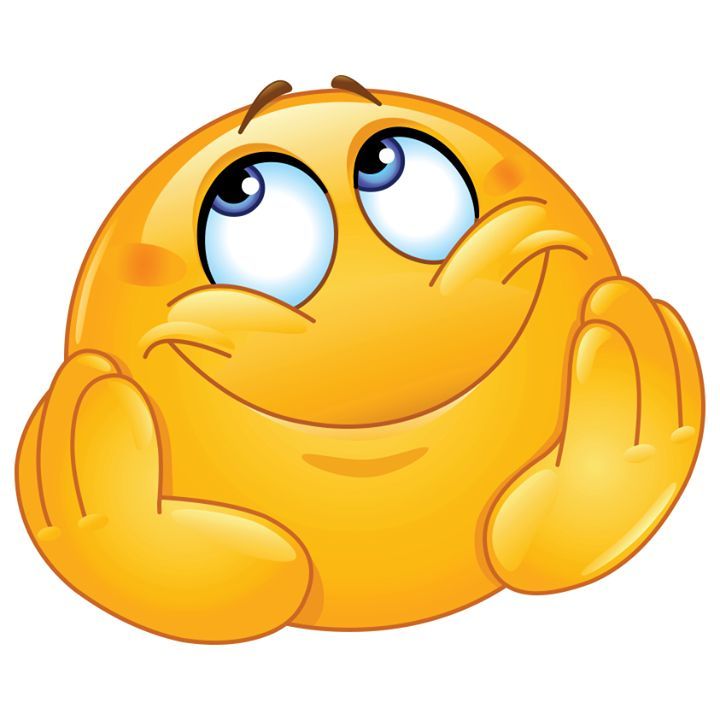 OBJETIVOS DE APRENDIZAJE:Iniciar al niño en la percepción auditiva y en la experimentación y manipulación de su cuerpo, su voz, objetos e instrumentos musicales para expresarse y hacer música.HABILIDADES / DESTREZAS:Desarrollo de la percepción sonoraDesarrollo de la memoria auditiva y musicalINDICACIONES GENERALES:-Pide ayuda a un adulto para realizar este trabajo.-Busca un lugar tranquilo y luminoso para disponerte a trabajar. -Emplea lápiz grafito y de colores.-Una vez finalizada la guía archívala para mostrársela a tu profesora cuando se reinicien las clases.-Enviar imagen , foto  del trabajo realizado a correo : bustamantemaldonado.carolina@gmail.comCon los siguientes datos: nombre alumno guía n° y cursoINDICACIONES GENERALES:-Pide ayuda a un adulto para realizar este trabajo.-Busca un lugar tranquilo y luminoso para disponerte a trabajar. -Emplea lápiz grafito y de colores.-Una vez finalizada la guía archívala para mostrársela a tu profesora cuando se reinicien las clases.-Enviar imagen , foto  del trabajo realizado a correo : bustamantemaldonado.carolina@gmail.comCon los siguientes datos: nombre alumno guía n° y curso